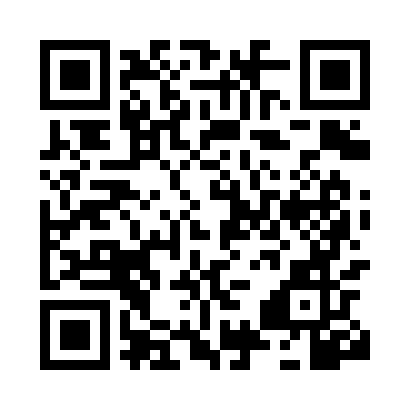 Prayer times for Ouro Branco, BrazilWed 1 May 2024 - Fri 31 May 2024High Latitude Method: NonePrayer Calculation Method: Muslim World LeagueAsar Calculation Method: ShafiPrayer times provided by https://www.salahtimes.comDateDayFajrSunriseDhuhrAsrMaghribIsha1Wed4:215:3311:262:485:206:272Thu4:215:3311:262:475:196:273Fri4:215:3311:262:475:196:274Sat4:215:3311:262:475:196:275Sun4:215:3311:262:475:196:276Mon4:215:3411:262:475:186:267Tue4:215:3411:262:475:186:268Wed4:215:3411:262:475:186:269Thu4:215:3411:262:475:186:2610Fri4:215:3411:262:475:176:2611Sat4:225:3411:262:475:176:2612Sun4:225:3411:262:475:176:2613Mon4:225:3511:262:475:176:2614Tue4:225:3511:262:475:176:2615Wed4:225:3511:262:475:176:2516Thu4:225:3511:262:475:166:2517Fri4:225:3511:262:465:166:2518Sat4:225:3611:262:465:166:2519Sun4:225:3611:262:465:166:2520Mon4:225:3611:262:465:166:2521Tue4:225:3611:262:475:166:2522Wed4:235:3611:262:475:166:2523Thu4:235:3711:262:475:166:2524Fri4:235:3711:262:475:166:2625Sat4:235:3711:262:475:166:2626Sun4:235:3711:272:475:166:2627Mon4:235:3711:272:475:166:2628Tue4:235:3811:272:475:166:2629Wed4:245:3811:272:475:166:2630Thu4:245:3811:272:475:166:2631Fri4:245:3811:272:475:166:26